Vasser Home2021 Holiday Home Tour Music ScheduleAlways Subject to Change…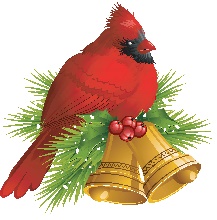 SATURDAY11:00 – 12:30	Gary GeislerAcoustic Guitar        1:30 – 3:00	     Treese Kjeldsen        Silverwood Flute DuoSUNDAY11:00 – 12:30    	Cheryl Steen    Guitar   1:30 – 3:00		Shelby Saussol      Uke or Guitar